6763questionsinventeurs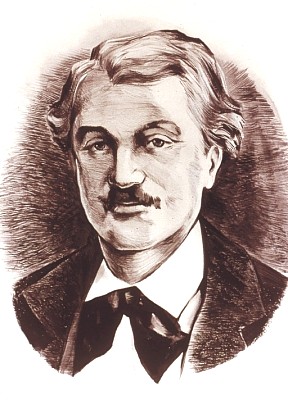 suédoisprononciation - uttalfrançais – stavning - orthographevem är det?ki äss (sä ki)qui est-ce? (c’est qui?)där Hippolyte Mège-Mourièssä ippolitt mäsch moriässc’est Hippolyte Mège-Mourièsförlåt ?pardåååpardon ?han heter Hippolyte Mège-Mourièsill sappäll ippolitt mäsch moriässil s’appelle Hippolyte Mège-Mourièsnär är han född ?kaaaa(nd) ätt ill neequand est-il né ?han föddes den tjugofjärde oktober 1817ill ä nee lö väääänt kattrö åktåbrö dizuit saaa dissättil est né le 24 octobre 1817var föddes han ?o ättill neeoù est-il né ?han föddes i Draguignanill ä nee a gragginjaaaail est né à Draguignannär dog han ?kaaaa(nd) ätt ill mårquand est-il mort ?han dog den trettioförsta maj 1880ill ä mår lö traaa(n)t e ö mä dizuit saaa kattrö väääääil est mort le 31 mai 1880var dog han ?o ätt ill måroù est-il mort ?han dog i Parisill ä mår a pariil est mort à Parisvad har han uppfunnit ?kässkill a äääänvaaaanteequ’est-ce qu’il a inventé ?han uppfann margarinetill a äääänvaaantee la margarinnil a inventé la margarine